Secretaria Municipal de Educação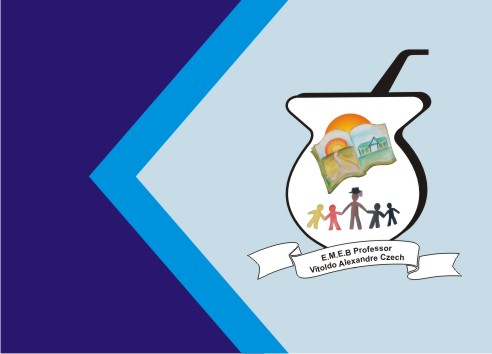 E.M.E.B. Professor Vitoldo Alexandre CzechDiretora: Lucélia Aparecida GabrielliAssessora Pedagógica: Maria Claudete T. GervásioAssessora Administrativa: Rosane Eva BuccoProfessor: PAULO ANDRÉ KLEIN Disciplina: Música4º ano matutino – 13 de Julho de 2020NESSA AULA IREMOS APRENDER COMO AS NOTAS MUSICAIS SE LOCALIZAM NA PAUTA. ONDE FICA CADA UMAS DAS NOTAS MUSICAIS. A NOTA SOL NÓS JÁ ENCONTRAMOS, AGORA PRECISAMOS ENCONTRAR AS DEMAIS NOTAS.LEIAM COM ATENÇÃO E COPIEM NO CADERNO.  QUEM REALIZAR A IMPRESSÃO DO CONTEÚDO, LER COM ATENÇÃO, DEPOIS COLAR NO CADERNO.AULA 03                    Data:
NOTAS MUSICAIS NA PAUTA:
Tendo a posição da nota sol, pode-se deduzir os nomes das outras notas: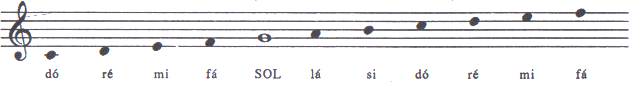 Observem que é uma sequência. A nota que está na primeira linha é a nota mi, e assim segue para as demais, uma nota na linha e a outra no espaço.As duas primeiras notas, a nota dó e a nota ré, estão abaixo da pauta.A ATIVIDADE ABAIXO VOCÊS PPRECISAM PRESTAM BASTANTE ATENÇÃO. OBSERVEM QUE A PRIMEIRA NOTA (Fá) ESTÁ NO PRIMEIRO ESPAÇO. OLHEM NA FIGURA ACIMA, ONDE NO PRIMEIRO ESPAÇO ENCONTRA-SE A NOTA FÁ. 
NA ATIVIDADE ABAIXO VOCÊS PRECISAM OBSERVAR A IMAGEM DAS NOTAS NA PAUTA PARA ENCONTRA-LÁS. Atividade: Escrever o nome das notas musicais.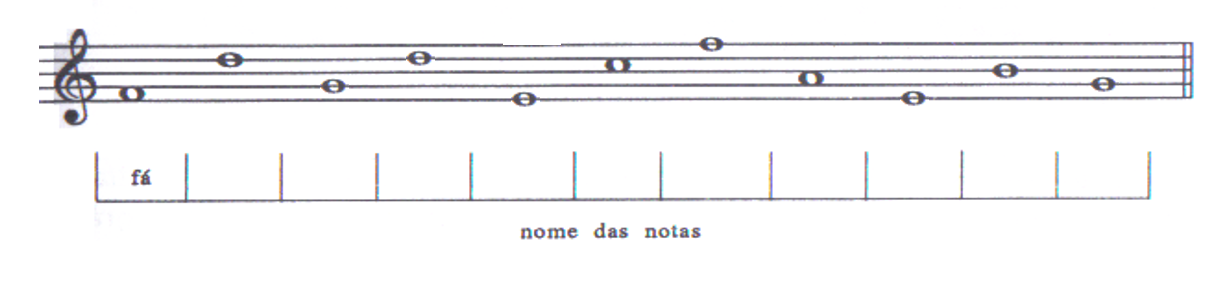 